Bewerbungzum deutschen BioGENEius–Wettbewerb 2015Persönliche Angaben:Bitte, beachten Sie unbedingt die folgenden Anmerkungen ! 
Das Nicht-Einhalten auch nur einer Regel hätte  evtl. den Ausschluss aus dem Wettbewerb zur Folge. Das wäre wirklich schade und Ihrem Engagement nicht angemessen.Speichern Sie diese Datei zunächst unter dem bereits vorhandenen Namen ab, damit Sie später jederzeit darauf zugreifen können. (Telefonische) Auskünfte werden dazu leider nicht erteilt.Kopieren Sie diese Datei für Ihre Weiterbearbeitung und nennen Sie sie „BIG-Bewerbung 2015, Michaela Meier“, bzw. Ihren eigenen Vor- und Zunamen. Jetzt oder im Verlauf der Bearbeitung  löschen Sie bitte alle roten Anmerkungen.Ändern Sie im Text  nichts, auch nicht Schriftgröße und Format! Schreiben Sie immer bei x weiter.Oben rechts im Kästchen die Zuordnung zu einem der drei Wettbewerbe  mit 1 schwarzen Buchstaben angeben (Das X durch R – G – W ersetzen) : 
rot(R) = Gesundheit;  grün(G) = Agrarbereich; weiß (W) = Industrie und Umwelt .Stellen Sie sicher, dass Sie insgesamt auf keinen Fall 2 Seiten überschreiten. Die Aufteilung obliegt Ihnen selbst. Das Vorstellen des Projekts kann also schon auf Seite 1 beginnen. Speichern Sie Ihre fertig bearbeitete  Datei im pdf-Format ab und benennen sie ebenfalls „BIG-Bewerbung 2015, Michaela Meier“, bzw. mit Ihren eigenen Vor- und ZunamenSenden Sie diese Datei bis spätestens 30. April 2015 (letzter Absendetag) an   bewerbung@big-ger.eu. Benutzen Sie eine Email-Adresse, aus dem Ihr Klar-Name hervorgeht. Verzichten Sie auf Adressen wie „Fighter“, „Eiskalter EngeI“  oder  „Cool95“. In die Betreffzeile Ihrer Email schreiben Sie unbedingt ihren Dateinamen, z.B.: „BIG-Bewerbung 2015, Michaela Meier“. Sorgen Sie dafür, dass Ihr Postfach immer leer ist und nehmen Sie die Adresse 
bewerbung@big-ger.eu sofort in Ihr Adressbuch auf, damit nichts im Spamfilter hängen bleibt.Vorstellen des Projekts:Alle roten Anmerkungen bitte löschen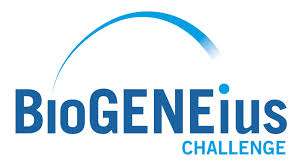 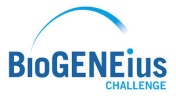 Titel des Forschungs-Projekts: xR / G / W ?xZiel:xR / G / W ?xNachname: xSchule/Organisation: xVorname: xStandort Schule/Org: xGeburtstag: xggf. Labor/Firma: xEmail: xName MentorIn: xTelefon: xTitel, Funktion: xStraße:  xEmail MentorIn: xPLZ/Wohnort: xTelefon MentorIn: xNationalität: xggf. Sponsor: xAbstract:x    	  	Kurzzusammenfassungx Hintergrund:x      		Stand der Wissenschaft, Rahmenbedingungen, Vorbereitung, xDurchführung:x      		Materialien und MethodenxErgebnisse:x      		Resultate und InterpretationxFazit:x      		Schlussfolgerungen, BedeutungxAusblick:x      		bedeutsame  biotechnologische Weiterarbeit, evtl. zukünftige (praktische) UmsetzungxErklärung:Ich erkläre hiermit, dass ich das hier eingereichte Forschungsprojekt unter der angegeben Mentoren-Anleitung selbstständig geplant und durchgeführt habe. Ich bin bereit , mein Projekt  ggf. für die BioGENEius Challenge vom 12. – 16./17. Juni 2015 in Philadelphia/USA auf Englisch vorzubereiten (Poster), dort zu präsentieren und zu verteidigen.  Kosten entstehen mir dabei nicht. Ort, Datum, digitale Unterschrift    xErklärung:Ich erkläre hiermit, dass ich das hier eingereichte Forschungsprojekt unter der angegeben Mentoren-Anleitung selbstständig geplant und durchgeführt habe. Ich bin bereit , mein Projekt  ggf. für die BioGENEius Challenge vom 12. – 16./17. Juni 2015 in Philadelphia/USA auf Englisch vorzubereiten (Poster), dort zu präsentieren und zu verteidigen.  Kosten entstehen mir dabei nicht. Ort, Datum, digitale Unterschrift    x